21 Days of Mercy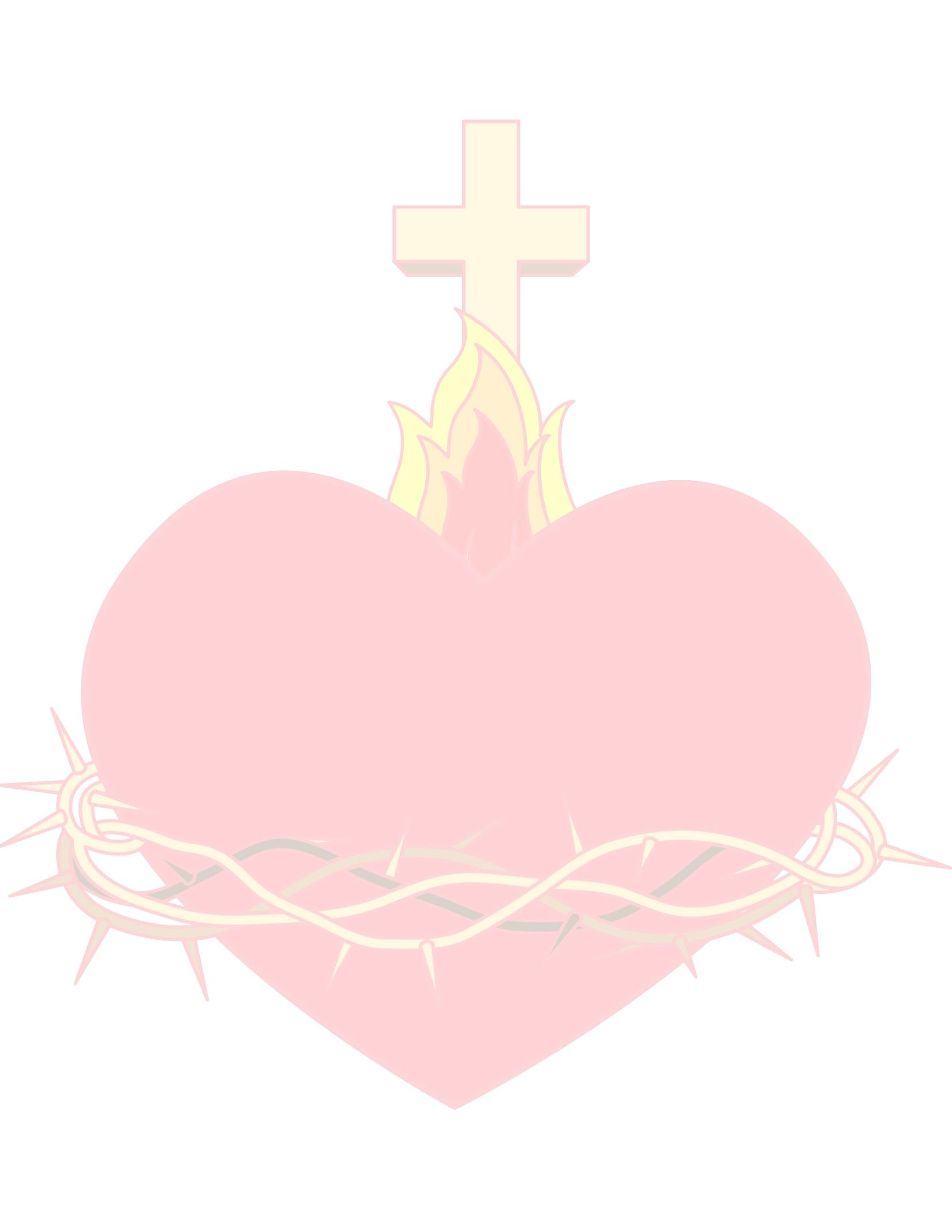 A Catholic Scripture Writing PlanDay 1			Tobit 3:2Day 2			Micah 7:18Day 3			Wisdom 3:9Day 4			Lamentations 3:22-23Day 5			Sirach 2:11Day 6			Colossians 3:12Day 7			Sirach 35:20Day 8			Ephesians 2:4-5Day 9			1  Maccabees 4:24Day 10		Hebrews 4:16Day 11		2 Maccabees 6:16Day 12		Tobit 8:17Day 13		2 Maccabees 7:23Day 14		Sirach 51:29Day 15		2 Maccabees 11:10Day 16		Wisdom 11:23Day 17		Judith 16:15	Day 18		Wisdom 15:1Day 19		Sirach 29:1Day 20		Luke 6:36Day 21		Wisdom 4:15Do not let the past disturb you, just leave everything in the Sacred Heart and begin again with joy. – St. Teresa of Calcutta